       КАРАР                                                         ПОСТАНОВЛЕНИЕ                          08 апрель 2020 й                      № 38                      08 апреля 2020 г.    О введении моратория на проведение контрольно-надзорных мероприятий в отношении юридических лиц, индивидуальных предпринимателей при осуществлении муниципального контроля органами  муниципального контроля сельского поселения Ермолкинский сельсовет муниципального района Белебеевский район Республики Башкортостан	В соответствии с Федеральным законом от 06.10.2003 № 131-ФЗ «Об общих принципах организации местного самоуправления в Российской Федерации»,  статьёй 26.2 Федерального закона от 26.12.2008 № 294-ФЗ «О защите прав юридических лиц и индивидуальных предпринимателей при осуществлении государственного контроля (надзора) и муниципального контроля» (в ред. от 01.04.2020 №98-ФЗ), распоряжением Главы Республики Башкортостан от 01.04.2020 № РГ-119, руководствуясь Уставом сельского поселения Ермолкинский сельсовет муниципального района Белебеевский район Республики Башкортостан ПОСТАНОВЛЯЮ:С 1 апреля по 31 декабря 2020 года включительно, ввести мораторий на проведение контрольно-надзорных мероприятий при осуществлении муниципального контроля органами муниципального контроля сельского поселения Ермолкинский сельсовет муниципального района Белебеевский район Республики Башкортостан в отношении юридических лиц, индивидуальных предпринимателей, отнесенных в соответствии со статьей 4 Федерального закона от 24.07.2007 № 209-ФЗ «О развитии малого и среднего предпринимательства в Российской Федерации» к субъектам малого и среднего предпринимательства, сведения о которых включены в единый реестр субъектов малого и среднего предпринимательства, за исключением проверок, основаниями для проведения которых являются причинение вреда или угроза причинения вреда жизни, здоровью граждан, возникновение чрезвычайных ситуаций природного и техногенного характера.	       2. Обнародовать настоящее постановление в здании Администрации сельского поселения Ермолкинский сельсовет муниципального района Белебеевский район Республики Башкортостан и разместить данное постановление на официальном сайте администрации сельского поселения Ермолкинский сельсовет муниципального района Белебеевский район Республики Башкортостан.                Глава сельского поселения                                     А.Г.ЯковлевБАШКРТОСТАН  РЕСПУБЛИКАҺЫБЕЛЕБЕЙ РАЙОНЫ МУНИЦИПАЛЬ РАЙОНЫНЫН ЕРМОЛКИНО АУЫЛ СОВЕТЫАУЫЛ БИЛӘМӘҺЕ ХАКИМИӘТЕ 452022, Ермолкино  ауылы, Ленин урамы, 29а                 Тел. 8(34786)2-92-19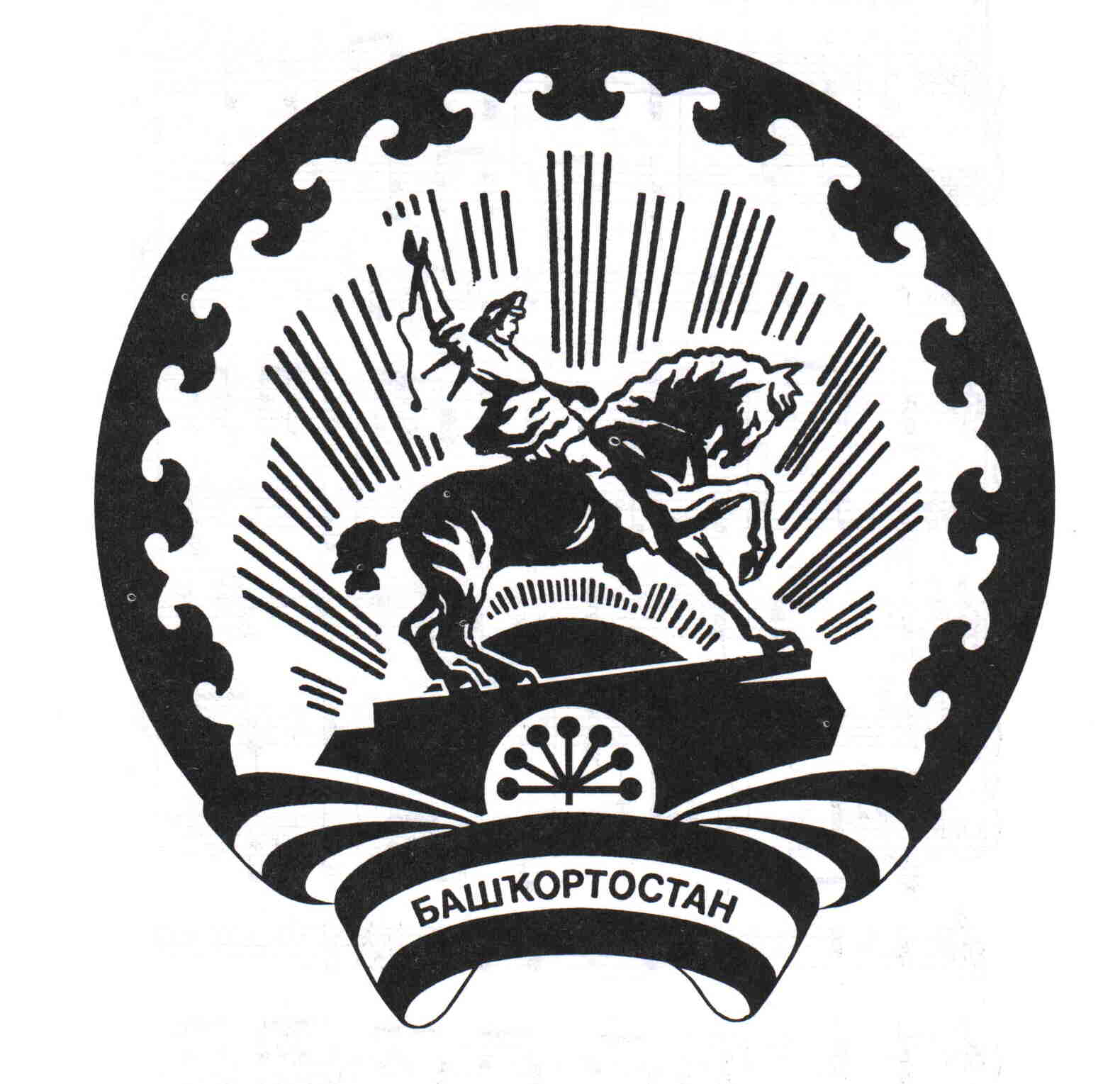 АДМИНИСТРАЦИЯ СЕЛЬСКОГО ПОСЕЛЕНИЯЕРМОЛКИНСКИЙ СЕЛЬСОВЕТМУНИЦИПАЛЬНОГО РАЙОНА БЕЛЕБЕЕВСКИЙРАЙОН РЕСПУБЛИКИ БАШКОРТОСТАН 452022, с. Ермолкино, ул. Ленина, 29а                                 Тел. 8(34786)2-92-19